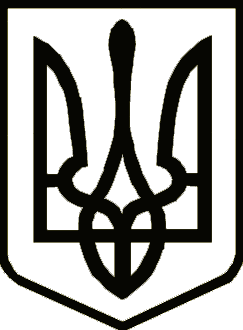 УкраїнаНОСІВСЬКА  МІСЬКА РАДА
Носівського району ЧЕРНІГІВСЬКОЇ  ОБЛАСТІ                                            Р І Ш Е Н Н Я( шістдесят перша  сесія  сьомого скликання)  18 грудня 2019 року                                                                        №3/61/VІІ          м. Носівка                               Керуючись п. 22 ч.1 ст. 26 Закону України «Про місцеве самоврядування в Україні», Законом України від 04.02.1998 р. № 74 «Про Національну програму інформатизації», міська рада вирішила:Затвердити  Програму інформатизації міської ради на 2020 рік (додається).Фінансовому управлінню міської ради передбачити кошти на реалізацію Програми, виходячи з реальних можливостей бюджету громади. Контроль за виконанням даного рішення покласти на постійні комісії з питань депутатської діяльності й  етики, законності й  правопорядку, охорони прав і законних інтересів громадян та з питань соціально – економічного розвитку міста, бюджету, фінансів та підприємництва.ПРОГРАМА
інформатизації Носівської міської ради на 2020рікм. Носівка – 2019 рік1. ПАСПОРТміської цільової програмиПрограма інформатизації Носівської міської ради на 2020 рік2. Визначення проблеми, на розв’язання якої спрямована Програми2.1. Відсутність єдиної інфомаційно -  телекомунаційної інфраструктури виконавчих органів та стратегічних підрозділів Носівської міської ради. Необхідність модернізації, адміністрування та супроводження офіційного веб-сайту Носівської міської ради.2.2. Потреба адміністрування та супроводження поштового серверу міської ради.  2.3.  Необхідні адміністрування, супровід та технічне обслуговування:інформаційної інфраструктури міської ради - сервера, локальної комп'ютерної мережі, комп'ютерів користувачів, периферійного обладнання, системи внутрішнього відеоспостереження в приміщенні та на прилеглій території міської ради, баз даних, різноманітного програмного забезпечення;програмно-апаратних систем антивірусного, антихакерського, антишпигунського захисту інформаційної інфраструктури міської ради;системи електронного голосування сесій міської ради;мережі Інтернет;програмно-апаратних систем, які використовуються у центрі надання адміністративних послуг міської ради.2.4.   Відсутність єдиного державного стандарту електронного документообігу  та електронного цифрового підпису.2.5.   Відсутність спеціалістів у відділі інформаційно-технічного забезпечення в галузі веб-програмування (HTML, CSS, PHP, JAVA SCRIPT) для здійснення технічної підтримки офіційного веб-сайту Носівської міської ради.2.6. Технічна комп'ютерна база (сервери, комутаційне обладнання, блоки безперебійного живлення, кабельна система) та приміщення для серверного та комутаційного обладнання (охоронна сигналізація, системи клімат контролю та пожежогасіння, тощо) не відповідають сучасним вимогам щодо безпеки та захисту інформаційної інфраструктури від несанкціонованого вторгнення, доступу до службової інформації, порушення її цілісності, порушення працездатності системи.3. Мета програми3.1. Виконання вимог законодавства України, щодо функціонування органів місцевого самоврядування, відкритості, прозорості та підконтрольності їх діяльності місцевій громаді.3.2. Автоматизувати діяльність виконавчих органів та відділів міської ради, забезпечити керівництво, управління та відділи міської ради достовірною, повною та своєчасною інформацією, яка є основою для прийняття обґрунтованих, ефективних управлінських рішень та оперативного контролю за їх виконанням, а також, є основою для більш раціонального використання наявних фінансових, матеріально-технічних та інших ресурсів при вирішенні завдань розвитку  місцевої громади.3.3. Перебудова всієї інформаційної інфраструктури Носівської міської на виконання вимог законодавства України щодо впровадження новітніх технологій обробки, накопичення та зберігання інформації та забезпечення безпеки та захисту інформаційної інфраструктури від несанкціонованого вторгнення, доступу до службової інформації, порушення її цілісності, порушення працездатності системи.4.Склад програми інформатизації4.1. Централізовані заходи інформатизації, що стосуються діяльності усіх або декількох виконавчих органів міської ради входять до даної Програми безпосередньо (п.7 Програми).4.2. До інших міських проектів і заходів інформатизації належать усі програми і програмні заходи органів місцевого самоврядування, які відповідають ознакам належності проектів (робіт) до сфери інформатизації. Впровадження галузевих проектів та заходів інформатизації здійснюється безпосередньо відповідальним за ту чи іншу галузь фаховим виконавчим органом міської ради. 4.3. Для забезпечення раціонального використання людських та фінансових ресурсів усі міські проекти і заходи з інформатизації координуються, узгоджуються і підтримуються відділом інформаційних технологій Носівської міської ради.5. Шляхи та способи розв’язання проблем5.1. Придбання необхідного програмного забезпечення частина завдань, які поставлені у Програмі, можуть бути вирішені шляхом придбання відповідного програмного забезпечення та  внесення змін в існуюче. 5.2. Модернізувати та обслуговувати інформаційну інфраструктуру
міської ради. придбати необхідне комп’ютерне обладнання та витратні матеріали  до нього. ліцензувати програмне забезпечення - подовжити дії наявних ліцензій, придбати необхідні нові ліцензії. впровадити систему електронного документообігу в Носівській міській раді. обладнати серверне приміщення відповідно до вимог законодавства України щодо впровадження новітніх технологій обробки, накопичення та зберігання інформації та забезпечення безпеки та захисту інформаційної інфраструктури від несанкціонованого вторгнення, доступу до службової інформації, порушення її цілісності, порушення працездатності системи.6. Строки та етапи виконання програми.Строки виконання Програми інформатизації: з 01 січня до 31 грудня 2020 року.7. Напрями діяльності, завдання та заходи програми8. РЕСУРСНЕ ЗАБЕЗПЕЧЕННЯ ПРОГРАМИ8.1. Загальний обсяг фінансових ресурсів, необхідних для реалізації програми:
1120.4 тис. грн. (Один мільйон сто двадцять тисяч чотириста грн.).8.2. Джерела фінансування:	 кошти місцевого бюджетуінші джерела, не заборонені чинним законодавством України9. ОЧІКУВАНІ РЕЗУЛЬТАТИ ВИКОНАННЯ ПРОГРАМИ, ВИЗНАЧЕННЯ ЇЇ ЕФЕКТИВНОСТІ	У результаті досягнення цілей Програми значними надбаннями розвитку  інформатизації, що прискорять успіх у вирішенні завдань соціально-економічного розвитку Носівської міської ради, стануть:отримання громадянами рівного якісного доступу до послуг у сферах освіти, соціального захисту тощо;створення потужних інформаційних ресурсів для надання електронних адміністративних послуг;підвищення ступеня інтегрованості громади у світовий інформаційний простір;побудова сучасної місцевої системи публічного управління з питань розвитку громади. 	У результаті виконання завдань і заходів Програми очікується:залучення громадян до процесів прийняття та оцінювання управлінських рішень шляхом широкого застосування інформаційно-комунікаційних технологій;забезпечення доступу для громадян та бізнес-структур на всій території ради до систем надання публічних, зокрема адміністративних, послуг в електронній формі через розвиток телекомунікаційного середовища та упровадження електронних сервісів у сфері освіти та комунального господарства; охоплення системами безпаперового документообігу усіх органів місцевої влади з використанням електронного цифрового підпису та інших систем ідентифікації; запровадження комплексної системи освіти у сфері використання комп’ютерних технологій для  мешканців громади, службових та посадових осіб ради;упровадження типових рішень у сфері розвитку е-урядування та е-демократії, у тому числі із залученням міжнародних проектів;забезпечення дотримання вимог законодавства у сфері авторського права та захисту інформації. 	Виконання завдань і заходів Програми (додаються) дозволить брати участь в інтеграції громади до світового інформаційного простору, у процесах регіонального та європейського співробітництва та забезпечити сталий розвиток економіки Носівської міської ради.10. Координація та контроль за ходом виконання Програми.Координацію та контроль за ходом виконання Програми здійснює відділ інформаційно-технічного забезпечення виконавчого апарату міської ради.Безпосередній контроль за використанням коштів покладено на відповідальних виконавців Програми.Після закінчення строку виконання Програми відповідальний виконавець складає підсумковий звіт про результати її виконання та подає на розгляд міської ради. Про Програму інформатизації міської ради на 2020 рікМіський головаВ.ІГНАТЧЕНКО1Ініціатор розроблення програмиВиконавчий комітет Носівської міської ради2назва розпорядчого документа про розроблення програмиЗакони України «Про місцеве самоврядування в Україні», «Про адміністративні послуги», «Про доступ до публічної інформації»3Розробник програмиВідділ інформаційно-технічного забезпечення міської ради4Співрозробники програми-5Відповідальні виконавці програмиВиконавчі органи міської ради, відділ інформаційно-технічного забезпечення виконавчого апарату міської ради6Учасники програми Підрозділи  Носівської міської ради7Мета програмиАвтоматизувати діяльність Носівської міської ради згідно законодавства України8Термін реалізації програми2020 рік9Загальний обсяг фінансових ресурсів, у тому числі:1120.4  тис. грн.кошти  міського бюджету1120.4  тис. грн.кошти державного бюджету-  інші джерела, не заборонені законодавством-10Контроль за виконанням (орган, уповноважений здійснювати контроль за виконанням)Відділ інформаційно-технічного забезпечення міської радиПріоритетні завданняЗаходиОрієнтовні обсяги фінансування на 2020 рік, тис. грн.Очікувані результатиПріоритетні завданняЗаходиОрієнтовні обсяги фінансування на 2020 рік, тис. грн.Очікувані результатиПріоритетні завданняЗаходиОрієнтовні обсяги фінансування на 2020 рік, тис. грн.Очікувані результати7.1. Забезпечити технічну підтримку офіційного веб-сайту та поштового серверу Носівської міської ради7.1.1. Послуги з розміщення у хмарному середовищі (хостингу) офіційного веб-сайту та поштового серверу Носівської міської ради 6.1.2. Адміністрування  офіційного веб-сайту та поштового серверу Носівської міської ради41,6Швидкість, надійність роботи сервісів; захищеність сервісів сертифікованою системою КСЗІ від несанкціонованого втручанняСупровід та просування промоційних інформаційних ресурсів Носівської міської ради в Інтернеті7.2. Послуги доступу до інтернет та електронної пошти7.2.1. Послуги провайдера з доступу до Інтернет та електронної пошти та підтримка електронних поштових скриньок відділів міської ради в домені cg.gov.ua10,8Виконання ПКМУ від 21.10.2015 р. "Деякі питання використання доменних імен державними органами в українському сегменті Інтернет" 7.3. Супроводження  системи голосування, відеосупроводу та он-лайн трансляцій сесій міської ради, нарад та інших заходів 7.3.1. Технічне супроводження пленарних засідань сесій міської ради10Технічне забезпечення проведення пленарних засідань  сесій міської ради, виконкомів та інших нарад. Відео документування та он-лайн трансляції7.3. Супроводження  системи голосування, відеосупроводу та он-лайн трансляцій сесій міської ради, нарад та інших заходів 7.3.2. Технічне супроводження засідань виконкомів міської ради та інших нарад5Технічне забезпечення проведення пленарних засідань  сесій міської ради, виконкомів та інших нарад. Відео документування та он-лайн трансляції7.4. Технічне супроводження діяльності центру надання адміністративних послуг7.4.1. Технічна підтримка системи керування чергою -Забезпечення працездатності системи керування чергою 7.4. Технічне супроводження діяльності центру надання адміністративних послуг7.4.2. Введення в експлуатацію електронної черги на деякі послуги -Забезпечення можливості запису в чергу через Інтернет7.4. Технічне супроводження діяльності центру надання адміністративних послуг7.4.3. Послуги з супроводження програмного продукту ЦНАП "SQS"-Забезпечення працездатності 2 -х програмно-апаратних комплексів для реєстрації/зняття з реєстрації місць проживання фізичних осіб7.4. Технічне супроводження діяльності центру надання адміністративних послуг7.4.4. Введення в експлуатацію програмного продукту « Модуль крипто захисту до ЦНАП "SQS"»-Підключення до реєстру територіальної громади комунальних підприємств та відділів Носівської міської ради 7.4. Технічне супроводження діяльності центру надання адміністративних послуг7.4.5. Введення в експлуатацію однієї робочої станції для оформлення та видачі паспорта громадянина України для виїзду за кордон з електронним носієм або паспорта громадянина України у формі картки-Прискорення обробки даних при оформленні та видачі паспорта громадянина України для виїзду за кордон з електронним носієм або паспорта громадянина України у формі картки7.4. Технічне супроводження діяльності центру надання адміністративних послуг7.4.6. Технічна підтримка 3 - х робочих станцій для оформлення та видачі паспорта громадянина України для виїзду за кордон з електронним носієм або паспорта громадянина України у формі картки -Забезпечення працездатності 3 - х робочих станцій для оформлення та видачі паспорта громадянина України для виїзду за кордон з електронним носієм або паспорта громадянина України у формі картки7.4. Технічне супроводження діяльності центру надання адміністративних послуг7.4.7. Користування захищеним цифровим каналом конфіденційного  зв’язку в мережі НСКЗ-Забезпечення працездатності 3 - х робочих станцій для оформлення та видачі паспорта громадянина України для виїзду за кордон з електронним носієм або паспорта громадянина України у формі картки7.4. Технічне супроводження діяльності центру надання адміністративних послуг7.4.8. Послуги з доробки поточного ПО ЦНАП SQS, як альтернатива "Універсама послуг"-Запровадження "Універсама послуг" на новій, більш сучасній платформі7.4. Технічне супроводження діяльності центру надання адміністративних послуг7.4.9. Технічна підтримка 3-х програмно-апаратних комплексів для внесення інформації до Реєстру речових прав та нерухомого майна-Забезпечення працездатності 3-х програмно-апаратних комплексів для внесення інформації до Реєстр речових прав та нерухомого майна7.4. Технічне супроводження діяльності центру надання адміністративних послуг7.4.10.  Технічна підтримка 3-х програмно-апаратних комплексів для внесення інформації до Реєстру юридичних осіб та фізичних осіб-підприємців-Забезпечення працездатності 3-х програмно-апаратних комплексів для внесення інформації до Реєстру юридичних осіб та фізичних осіб-підприємців7.4. Технічне супроводження діяльності центру надання адміністративних послуг7.4.11.  Налаштування КСЗІ для підключення до Державного земельного кадастру-Забезпечення працездатності та КСЗІ 1-ї робочої станції для підключення до Державного земельного кадастру7.4. Технічне супроводження діяльності центру надання адміністративних послуг7.4.12. Технічна підтримка 33 робочих місць відділу адміністративних послуг та 2 серверів-Забезпечення працездатності 33 робочих місць та 2 серверів відділу адміністративних послуг7.4. Технічне супроводження діяльності центру надання адміністративних послуг7.4.13. Технічна підтримка АТС Panasonic KX-TDA100D відділу адміністративних послуг-Забезпечення працездатності АТС Panasonic KX-TDA100D7.4. Технічне супроводження діяльності центру надання адміністративних послуг7.4.14. Технічний супровід та адміністрування програмного забезпечення комплекту портативної техніки «Мобільний кейс»-Забезпечення, створення  зручних та доступних умов отримання адміністративних послуг мешканцями міста Носівська, селищ Синецький, Лісна Дача, Воєводівка та Павлоград7.4. Технічне супроводження діяльності центру надання адміністративних послуг7.4.15. Введення в експлуатацію обладнання для виготовлення  посвідчення водія на право керування транспортними засобами та свідоцтва про реєстрацію авто-Розширення переліку адміністративних послуг, створення  зручних та доступних умов отримання посвідчення водія та свідоцтва про реєстрацію авто7.4. Технічне супроводження діяльності центру надання адміністративних послуг7.4.16. Переведення послуг в електронну форму-Створення  зручних та доступних умов отримання послуг в електронному вигляді7.5. Модернізація та обслуговування інформаційної інфраструктури міської ради7.5.1. Придбати комп'ютерну, периферійну та оргтехніку346,5Заміна застарілої техніки7.5. Модернізація та обслуговування інформаційної інфраструктури міської ради7.5.2. Послуги з ліцензування програмного забезпечення200Виконання вимог законодавства щодо захисту авторських та суміжних прав7.5. Модернізація та обслуговування інформаційної інфраструктури міської ради7.5.3. Послуги з технічного обслуговування та ремонту обладнання 166,5Підтримання обладнання в працездатному стані7.5. Модернізація та обслуговування інформаційної інфраструктури міської ради7.5.4. Придбання малоцінної комп’ютерної техніки та витратних матеріалів  до неї120Забезпечення витратними та малоцінними матеріалами7.5. Модернізація та обслуговування інформаційної інфраструктури міської ради7.5.5. Супровід та оновлення програмного забезпечення:системи електронної звітності «Є-звітність»;"СДО";Дебет + Місцеві бюджети;"ГІС-6";Корп-2;Реєстр територіальної громади ЦНАП -SOS-1220Виконання вимог законодавства щодо захисту авторських та суміжних прав7.5. Модернізація та обслуговування інформаційної інфраструктури міської радиНачальник відділу інформаційно-технічного забезпеченняІ.СКРИПЧИНСЬКИЙ